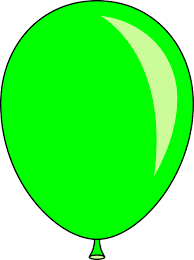 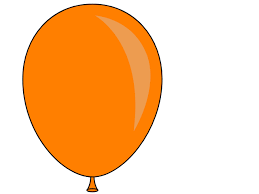 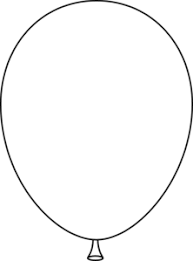 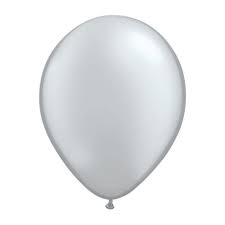 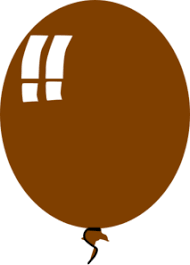 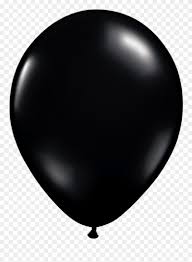 Listen and match.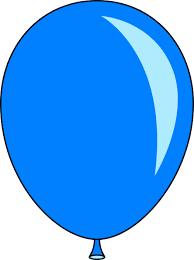 17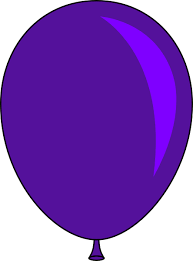 253942 5166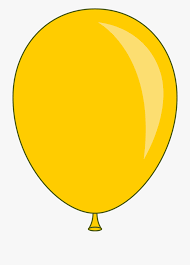 78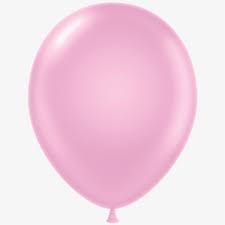 8493100Script17 is black25 is purple39 is yellow42 is orange51 is blue66 is brown78 is green84 is pink93 is grey100 is whiteName: ____________________________    Surname: ____________________________    Nber: ____   Grade/Class: _____Name: ____________________________    Surname: ____________________________    Nber: ____   Grade/Class: _____Name: ____________________________    Surname: ____________________________    Nber: ____   Grade/Class: _____Assessment: _____________________________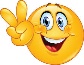 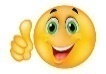 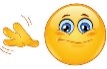 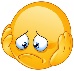 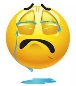 Date: ___________________________________________________    Date: ___________________________________________________    Assessment: _____________________________Teacher’s signature:___________________________Parent’s signature:___________________________